CALCIO A CINQUESOMMARIOSOMMARIO	1COMUNICAZIONI DELLA F.I.G.C.	1COMUNICAZIONI DELLA L.N.D.	2COMUNICAZIONI DELLA DIVISIONE CALCIO A CINQUE	2COMUNICAZIONI DEL COMITATO REGIONALE MARCHE	2NOTIZIE SU ATTIVITA’ AGONISTICA	3COMUNICAZIONI DELLA F.I.G.C.RATIFICHE F.I.G.C.La F.I.G.C. ha ratificato quanto segue:Affiliazioni:L.N.D.916000 A.S.D. UNION CALCIO S.G. (Sant’Angelo in Pontano – MC) già affiliata come “Puro Setto”934175 A.P.D. ANCONA RESPECT 2001 (Ancona) già affiliata come “Puro Settore”947630 A.S.D. GIOVANILE NICOLO CESELLI (Caldarola – MC) già affiliata come “Puro Settore”951865 A.S.D. VIS CONCORDIA MORROVALLE (Morrovalle – MC)951905 U.S.D. FURLO (Acqualagna – PU)951963 SSDARL F.C. PERGOLESE 1923 (Pergola – PU)951959 A.S.D. SAN GINESIO FUTSAL (San Ginesio – MC)951960 A.P.D. CASTORANESE (Castorano – AP)951978 A.S.D. REAL MOMBAROCCIO (Mombaroccio – PU)Cambio di denominazione socialeMatr. 71836 A.S.D. ATLETICO PONTEROSSO  in   A.S.D. ATLETICO ANCONA 1983COMUNICAZIONI DELLA L.N.D.C.U. n. 84 del 08.08.2019 – STAGIONE SPORTIVA 2019/2020Si pubblica in allegato il testo integrale del C.U. n. 66/A della F.I.G.C. inerente l’ABBREVIAZIONE DEI TERMINI PROCEDURALI DINANZI AGLI ORGANI DI GIUSTIZIA SPORTIVA PER LE GARE DELLE FASI REGIONALI DI COPPA ITALIA, DI COPPA REGIONE E COPPA PROVINCIA ORGANIZZATE DAI COMITATI REGIONALI DELLA LEGA NAZIONALE DILETTANTI (Stagione sportiva 2019/2020)COMUNICAZIONI DELLA DIVISIONE CALCIO A CINQUECOMUNICAZIONI DEL COMITATO REGIONALE MARCHEPer tutte le comunicazioni con la Segreteria del Calcio a Cinque - richieste di variazione gara comprese - è attiva la casella e-mail c5marche@lnd.it; si raccomandano le Società di utilizzare la casella e-mail comunicata all'atto dell'iscrizione per ogni tipo di comunicazione verso il Comitato Regionale Marche. SPOSTAMENTO GARENon saranno rinviate gare a data da destinarsi. Tutte le variazioni che non rispettano la consecutio temporum data dal calendario ufficiale non saranno prese in considerazione. (es. non può essere accordato lo spostamento della quarta giornata di campionato prima della terza o dopo la quinta).Le variazione dovranno pervenire alla Segreteria del Calcio a Cinque esclusivamente tramite mail (c5marche@lnd.it) con tutta la documentazione necessaria, compreso l’assenso della squadra avversaria, inderogabilmente  entro le ore 23:59 del martedì antecedente la gara o entro le 72 ore in caso di turno infrasettimanale.Per il cambio del campo di giuoco e la variazione di inizio gara che non supera i 30 minuti non è necessaria la dichiarazione di consenso della squadra avversaria.SOCIETA’ INATTIVELe  sottonotate Società hanno comunicata l’inattività a partire dalla stagione sportiva 2019/2020:matr. 	949.900	A.S.D. IL FILO DELLA GIOIA 		Pesaromatr.   945.782	A.S.D. VIRTUS CAMERANO 		Camerano (AN)Le seguenti Società, non essendosi iscritte a nessun campionato, vengono dichiarate inattive:matr.  921.001	SSDARL POLISPORTIVA FILOTTRANO P(Filottrano – AN)matr.  947.671	A.S.D. MONTEVIDONESE  			(Monte Vidon Corrado – FM)matr.  945.262	A.S.D. ILL.PA. CALCIO A 5			(Recanati – MC)		 Visto l’art.16 commi 1) e 2) N.O.I.F. si propone alla Presidenza Federale per la radiazione dai ruoli.Ai sensi dell’art. 110 p.1) delle N.O.I.F. i calciatori tesserati per la suddetta Società sono svincolati d’autorità dalla data del presente comunicato ufficiale.RIPRISTINO AFFILIAZIONESi ripristina l’affiliazione alla FIGC della sottonotata Società di “Puro Settore”, dichiarata inattiva nel CU n. 8 del 27.07.2019, in quanto ha comunicato, che nel corso della stagione sportiva 2019/2020, svolgerà l’attività fdederale:matr. 206.125		A.S.D. CRAL ANGELINI ANCONA		Ancona AUTORIZZAZIONE EX ART. 34/3 N.O.I.F.Vista la certificazione presentata in conformità all’art. 34/3 delle N.O.I.F. si concede l’autorizzazione (al compimento del 14° anno di età per le calciatrici e del 15° anno di età per i calciatori) ai seguenti calciatori/calciatrici:CASCONE MARTA		nata 21.10.2004	A.P.D. LF JESINA FEMMINILECOACCI VICTORIA		nata 06.10.2004	A.P.D. LF JESINA FEMMINILEMODESTI CHIARA		nata 03.11.2004	A.P.D. LF JESINA FEMMINILEMOSCA ANNALISA		nata 21.02.2005	A.P.D. LF JESINA FEMMINILESTIMILLI ELENA SOFIA	nata 08.07.2004	A.P.D. LF JESINA FEMMINILEVENTURA SERENA		nata 08.10.2004	A.P.D. LF JESINA FEMMINILENOTIZIE SU ATTIVITA’ AGONISTICACOPPA ITALIA FEMM.LE CALCIO A 5REGOLAMENTOIl Comitato Regionale Marche indice, per la stagione sportiva 2019/2020, la Fase Regionale della Coppa Italia di Calcio a Cinque Femminile riservata alle Società partecipanti al Campionato Regionale di Serie C.Prima Fase 1^ giornata 21 settembre 20192^ giornata 28 settembre 20193^ giornata 8 ottobre 2019Le Società iscritte al primo turno saranno sorteggiate in n° 4 gironi, di cui 3 composti da tre squadre e 1 composto da 1 squadra.Nei gironi composti da tre squadre lo svolgimento delle gare avverrà nel modo seguente:La prima giornata viene determinata per sorteggio a cura del C.R. Marche;Nella seconda giornata riposerà la squadra che ha vinto la prima gara o, in caso di pareggio, quella che ha disputato la prima gara in trasferta;Nella terza giornata si svolgerà la gara che vedrà impegnate le due squadre che non si sono incontrate e giocherà in casa quella che ha disputato la precedente gara in trasferta.Classifica gironiPer la compilazione della classifica verranno attribuiti i seguenti punteggi:vittoria		punti 3pareggio	punti 1sconfitta	punti 0Per la classifica di ogni girone si terrà conto:a) dei punti ottenuti negli incontri disputati;b) della migliore differenza reti;c) del maggior numero di reti segnate;d) miglior piazzamento nella graduatoria disciplina della Coppa.Persistendo ulteriore parità la vincitrice sarà determinata per sorteggio che sarà effettuato dal Comitato Regionale Marche.Gironi da due squadreRisulterà qualificata la squadra che nelle due partite di andata e ritorno, avrà ottenuto il miglior punteggio, ovvero, a parità di punteggio, la squadra che avrà la miglior differenza reti.Persistendo ancora la parità, si disputeranno due tempi supplementari di 5 minuti ciascuno. Se anche al termine dei tempi supplementari si verificasse la situazione di parità si procederà all’effettuazione dei tiri di rigore secondo le modalità previste dalle vigenti norme federali.La prima squadra classificata in ogni girone si qualifica alle Semifinali.SemifinaliGara di Andata 29 ottobre 2019 – Gara di Ritorno 12 novembre 2019Le 4 squadre qualificate dalla Prima Fase disputeranno gare di andata e ritorno ad eliminazione diretta.Gli abbinamenti saranno composti secondo il seguente criterio:vincente girone "A" - 	vincente girone "B"	vincente girone "C" - 	vincente girone "D"	Risulterà qualificata la squadra che nelle due partite di andata e ritorno, avrà ottenuto il miglior punteggio, ovvero, a parità di punteggio, la squadra che avrà la miglior differenza reti.Persistendo ancora la parità, si disputeranno due tempi supplementari di 5 minuti ciascuno. Se anche al termine dei tempi supplementari si verificasse la situazione di parità si procederà all’effettuazione dei tiri di rigore secondo le modalità previste dalle vigenti norme federali.FinaleGara Unica 5 gennaio 2020Le 2 società vincenti le Semifinali disputeranno, in sede unica la gara di Finale nel corso delle “Finals Cup” che si disputerà il 5 gennaio 2020, il regolamento e la disciplina sportiva della “Finals Cup” saranno oggetto di apposito C.U.PremiazioneLa Società vincitrice avrà l'accesso alla Fase Nazionale della Coppa Italia Calcio a Cinque Femminile dove è in palio l’ammissione al Campionato di Serie A2 S.S. 2020/2021.Partecipazione delle calciatriciAlle gare di Coppa Italia di Serie C Femminile possono partecipare tutte le calciatrici regolarmente tesserate per le rispettive Società. Sanzioni a carico dei calciatoriLa squalifica per 1 o più giornate di gara, inflitte dagli Organi competenti in relazione a gare di Coppa Italia dovrà essere scontata nella stessa competizione;Per le gare di Coppa Italia i tesserati incorrono in una giornata di squalifica ogni due ammonizioni inflitte dall’Organo di Giustizia Sportiva, art. 19 comma 11.2.Le sanzioni di squalifica a tempo determinato hanno esecuzione secondo il disposto dell’art. 22 comma 8 del C.G.S.ReclamiVale quanto previsto dal C.U. n. 84 del 08/08/2019 della L.N.D.allegato al presente comunicato ufficiale.Rinuncia a gareNel caso in cui una Società rinunci, per qualsiasi motivo, alla disputa di una gara verranno applicate nei suoi confronti le sanzioni di cui all'art. 17 del Codice di Giustizia Sportiva. Inoltre la stessa Società verrà esclusa dal proseguimento della manifestazione salvo ulteriori sanzioni.Applicazione regolamenti federaliPer quanto non previsto dal presente Regolamento si fa espresso richiamo agli articoli delle Norme Organizzative Interne della F.I.G.C., del Codice di Giustizia Sportiva e del Regolamento della L.N.D.COMPOSIZIONE DEI GIRONISono iscritte alla competizione 11 squadre che sono state divise in due raggruppamenti in considerazione della propria posizione geografica e successivamente sorteggiate come di seguito riportato:GIRONE “A”932889  	A.S.D. ACLI MANTOVANI CALCIO A 5949466  	A.S.D. BAYER CAPPUCCINI         920667  	A.S.D. LA FENICE C5              GIRONE “B” 80699  	A.S.D. CANTINE RIUNITE CSI 77579  	A.S.D. RECANATI CALCIO A 5204353  	POL.D. U.MANDOLESI CALCIOGIRONE “C”700235  	A.S.D. CALCIO A 5 CORINALDO700233  	A.P.D. LF JESINA FEMMINILE 700116  	A.S.D. S.ORSO 1980         GIRONE “D” 78082  	A.S.D. PIANDIROSE 934072  	A.S.D. SAN MICHELEPROGRAMMA GAREGIRONE A - 1 GiornataGIRONE B - 1 GiornataGIRONE C - 1 GiornataGIRONE D - 1 GiornataCOPPA MARCHE UNDER 21 CALCIO A 5REGOLAMENTOIl Comitato Regionale Marche indice, per la stagione sportiva 2019/2020, la Coppa Marche di Calcio a Cinque riservata alle Società partecipanti al Campionato Under 21.Prima Fase 1^ giornata 21 settembre 20192^ giornata 28 settembre 20193^ giornata 8 ottobre 2019Le Società iscritte al primo turno saranno sorteggiate in n° 8 gironi, di cui 2 composti da tre squadre e 6 composti da due squadre.Nei gironi composti da tre squadre lo svolgimento delle gare avverrà nel modo seguente:La prima giornata viene determinata per sorteggio a cura del C.R. Marche;Nella seconda giornata riposerà la squadra che ha vinto la prima gara o, in caso di pareggio, quella che ha disputato la prima gara in trasferta;Nella terza giornata si svolgerà la gara che vedrà impegnate le due squadre che non si sono incontrate e giocherà in casa quella che ha disputato la precedente gara in trasferta.Classifica gironiPer la compilazione della classifica verranno attribuiti i seguenti punteggi:vittoria		punti 3pareggio	punti 1sconfitta	punti 0Per la classifica di ogni girone si terrà conto:a) dei punti ottenuti negli incontri disputati;b) della migliore differenza reti;c) del maggior numero di reti segnate;d) miglior piazzamento nella graduatoria disciplina della Coppa.Persistendo ulteriore parità la vincitrice sarà determinata per sorteggio che sarà effettuato dal Comitato Regionale Marche.Gironi da due squadreRisulterà qualificata la squadra che nelle due partite di andata e ritorno, avrà ottenuto il miglior punteggio, ovvero, a parità di punteggio, la squadra che avrà la miglior differenza reti.Persistendo ancora la parità, si disputeranno due tempi supplementari di 5 minuti ciascuno. Se anche al termine dei tempi supplementari si verificasse la situazione di parità si procederà all’effettuazione dei tiri di rigore secondo le modalità previste dalle vigenti norme federali.La prima squadra classificata in ogni girone si qualifica ai Quarti di Finale.Quarti di FinaleGara di Andata 29 ottobre 2019 – Gara di Ritorno 12 novembre 2019Le 8 squadre qualificate dalla Prima Fase disputeranno gare di andata e ritorno ad eliminazione diretta.Gli abbinamenti saranno composti secondo il seguente criterio:vincente girone "A" - 	vincente girone "B"	vincente girone "C" - 	vincente girone "D"	vincente girone "E" - 	vincente girone "F"	vincente girone "G" - 	vincente girone "H"	Risulterà qualificata la squadra che nelle due partite di andata e ritorno, avrà ottenuto il miglior punteggio, ovvero, a parità di punteggio, la squadra che avrà la miglior differenza reti.Persistendo ancora la parità, si disputeranno due tempi supplementari di 5 minuti ciascuno. Se anche al termine dei tempi supplementari si verificasse la situazione di parità si procederà all’effettuazione dei tiri di rigore secondo le modalità previste dalle vigenti norme federali.Semifinali - FinaleGara Unica dal 3 al 6 gennaio 2020Le 4 società vincenti i Quarti di Finale disputeranno, in sede unica la gara di semifinale nel corso delle “Finals Cup” che si disputeranno dal 3 al 6 gennaio 2020, il regolamento e la disciplina sportiva della “Finals Cup” saranno oggetto di apposito C.U.Partecipazione dei calciatoriAlle gare di Coppa Marche Under 21 possono partecipare tutti i calciatori regolarmente tesserati per le rispettive Società. Sanzioni a carico dei calciatoriLa squalifica per 1 o più giornate di gara, inflitte dagli Organi competenti in relazione a gare di Coppa Italia dovrà essere scontata nella stessa competizione;Per le gare di Coppa Italia i tesserati incorrono in una giornata di squalifica ogni due ammonizioni inflitte dall’Organo di Giustizia Sportiva, art. 19 comma 11.2.Le sanzioni di squalifica a tempo determinato hanno esecuzione secondo il disposto dell’art. 22 comma 8 del C.G.S.ReclamiVale quanto previsto dal C.U. n. 84 del 08/08/2019 della L.N.D.allegato al presente comunicato ufficiale.Rinuncia a gareNel caso in cui una Società rinunci, per qualsiasi motivo, alla disputa di una gara verranno applicate nei suoi confronti le sanzioni di cui all'art. 17 del Codice di Giustizia Sportiva. Inoltre la stessa Società verrà esclusa dal proseguimento della manifestazione salvo ulteriori sanzioni.Applicazione regolamenti federaliPer quanto non previsto dal presente Regolamento si fa espresso richiamo agli articoli delle Norme Organizzative Interne della F.I.G.C., del Codice di Giustizia Sportiva e del Regolamento della L.N.D.COMPOSIZIONE DEI GIRONISono iscritte alla competizione 18 squadre che sono state divise in due raggruppamenti in considerazione della propria posizione geografica e successivamente sorteggiate come di seguito riportato:GIRONE “A”75960  	ASD.P. CANDIA BARACCOLA ASPIO937881  	A.S.D. FUTSAL POTENZA PICENA 917685  	A.P.D. VERBENA C5 ANCONAGIRONE “B”700366  	U.S.D. ACLI VILLA MUSONE   77579  	A.S.D. RECANATI CALCIO A 5GIRONE “C”932889  	A.S.D. ACLI MANTOVANI CALCIO A 5204353  	POL.D. U.MANDOLESI CALCIOGIRONE “D”919671  	A.S.D. CASENUOVE 936188  	A.S.D. FUTSAL FBCGIRONE “E”945702  	A.S.D. ATL URBINO C5 1999      700235  	A.S.D. CALCIO A 5 CORINALDO    921234  	A.S.D. REAL S.COSTANZO CALCIO 5GIRONE “F”951377  	A.S.D. OLYMPIA FANO C5 700545  	A.S.D. PIETRALACROCE 73GIRONE “G”700592  	G.S.   AUDAX 1970 S.ANGELO     918934  	A.S.D. CASTELBELLINO CALCIO A 5GIRONE “H”934477  	A.P.D. CERRETO D ESI C5 A.S.D.947625  	A.S.D. SPORTLAND PROGRAMMA GAREGIRONE A - 1 GiornataGIRONE B - 1 GiornataGIRONE C - 1 GiornataGIRONE D - 1 GiornataGIRONE E - 1 GiornataGIRONE F - 1 GiornataGIRONE G - 1 GiornataGIRONE H - 1 GiornataCOPPA MARCHE UNDER 19 CALCIO A 5REGOLAMENTOIl Comitato Regionale Marche indice, per la stagione sportiva 2018/2019, la Coppa Marche di Calcio a Cinque riservata alle Società partecipanti al Campionato Under 19.Prima Fase 1^ giornata 21 settembre 20192^ giornata 28 settembre 20193^ giornata 15 ottobre 2019Le Società iscritte al primo turno saranno sorteggiate in n° 4 gironi da tre squadre.Nei gironi composti da tre squadre lo svolgimento delle gare avverrà nel modo seguente:La prima giornata viene determinata per sorteggio a cura del C.R. Marche;Nella seconda giornata riposerà la squadra che ha vinto la prima gara o, in caso di pareggio, quella che ha disputato la prima gara in trasferta;Nella terza giornata si svolgerà la gara che vedrà impegnate le due squadre che non si sono incontrate e giocherà in casa quella che ha disputato la precedente gara in trasferta.Classifica gironi da tre squadrePer la compilazione della classifica verranno attribuiti i seguenti punteggi:vittoria		punti 3pareggio	punti 1sconfitta	punti 0Per la classifica di ogni girone si terrà conto:a) dei punti ottenuti negli incontri disputati;b) della migliore differenza reti;c) del maggior numero di reti segnate;d) miglior piazzamento nella graduatoria disciplina della Coppa.Persistendo ulteriore parità la vincitrice sarà determinata per sorteggio che sarà effettuato dal Comitato Regionale Marche.La prima e la seconda squadra classificata in ogni girone si qualificano ai Quarti di Finale.Quarti di FinaleGara Unica 5 novembre 2019Le 8 squadre qualificate dalla Prima Fase disputeranno uno scontro diretto in gara unica da disputarsi in casa della squadra prima classificata nella Prima Fase.1^ classificata girone "A" - 2^ classificata girone "B" 1^ classificata girone "B" - 2^ classificata girone "A" 1^ classificata girone "C" - 2^ classificata girone "D" 1^ classificata girone "D" - 2^ classificata girone "C" Al termine dei tempi regolamentari, in caso di parità, si disputeranno due tempi supplementari di 5 minuti ciascuno.Se anche al termine dei tempi supplementari si verificasse la situazione di parità si qualificherà al turno successivo la squadra di casa.Semifinali - FinaleGara Unica dal 3 al 6 gennaio 2020Le 4 società vincenti i Quarti di Finale disputeranno, in sede unica le gare nel corso delle “Finals Cup” che si disputeranno dal 3 al 6 gennaio 2020, il regolamento e la disciplina sportiva della “Finals Cup” saranno oggetto di apposito C.U.Partecipazione dei calciatoriAlle gare di Coppa Marche Under 19 possono partecipare tutti i calciatori regolarmente tesserati per le rispettive Società. Sanzioni a carico dei calciatoriLa squalifica per 1 o più giornate di gara, inflitte dagli Organi competenti in relazione a gare di Coppa Italia dovrà essere scontata nella stessa competizione;Per le gare di Coppa Italia i tesserati incorrono in una giornata di squalifica ogni due ammonizioni inflitte dall’Organo di Giustizia Sportiva, art. 19 comma 11.2.Le sanzioni di squalifica a tempo determinato hanno esecuzione secondo il disposto dell’art. 22 comma 8 del C.G.S.ReclamiVale quanto previsto dal C.U. n. 84 del 08/08/2019 della L.N.D.allegato al presente comunicato ufficiale.Rinuncia a gareNel caso in cui una Società rinunci, per qualsiasi motivo, alla disputa di una gara verranno applicate nei suoi confronti le sanzioni di cui all'art. 17 del Codice di Giustizia Sportiva. Inoltre la stessa Società verrà esclusa dal proseguimento della manifestazione salvo ulteriori sanzioni.Applicazione regolamenti federaliPer quanto non previsto dal presente Regolamento si fa espresso richiamo agli articoli delle Norme Organizzative Interne della F.I.G.C., del Codice di Giustizia Sportiva e del Regolamento della L.N.D.COMPOSIZIONE DEI GIRONISono iscritte alla competizione 12 squadre che sono state divise in due raggruppamenti in considerazione della propria posizione geografica e successivamente sorteggiate come di seguito riportato:GIRONE “A”937881  	A.S.D. FUTSAL POTENZA PICENA 77579  	A.S.D. RECANATI CALCIO A 5  204353  	POL.D. U.MANDOLESI CALCIO   GIRONE “B”700579  	A.S.D. ACLI AUDAX MONTECOSARO C5 80699  	A.S.D. CANTINE RIUNITE CSI      920728  	A.S.D. MONTELUPONE CALCIO A 5   GIRONE “C”914478 	 A.S.   	CAMPOCAVALLO 932341  	A.S.D. DINAMIS 1990 917673  	A.S.D. REAL FABRIANOGIRONE “D”700366  	U.S.D. ACLI VILLA MUSONE        943510  	A.S.D. AMICI DEL CENTROSOCIO SP.700592  	G.S.   	AUDAX 1970 S.ANGELO      PROGRAMMA GAREGIRONE A - 1 GiornataGIRONE B - 1 GiornataGIRONE C - 1 GiornataGIRONE D - 1 Giornata*     *     *ORARIO UFFICISi ricorda che l’orario di apertura degli uffici del Comitato Regionale Marche è il seguente:Durante i suddetti orari è garantito, salvo assenza degli addetti per ferie o altro, anche il servizio telefonico ai seguenti numeri:Segreteria			071/28560404Segreteria Calcio a 5		071/28560407Ufficio Amministrazione	071/28560322 (Il pomeriggio solo nel giorno di lunedì)Ufficio Tesseramento 	071/28560408 (Il pomeriggio solo nei giorni di mercoledì e venerdì)Pubblicato in Ancona ed affisso all’albo del C.R. M. il 06/09/2019.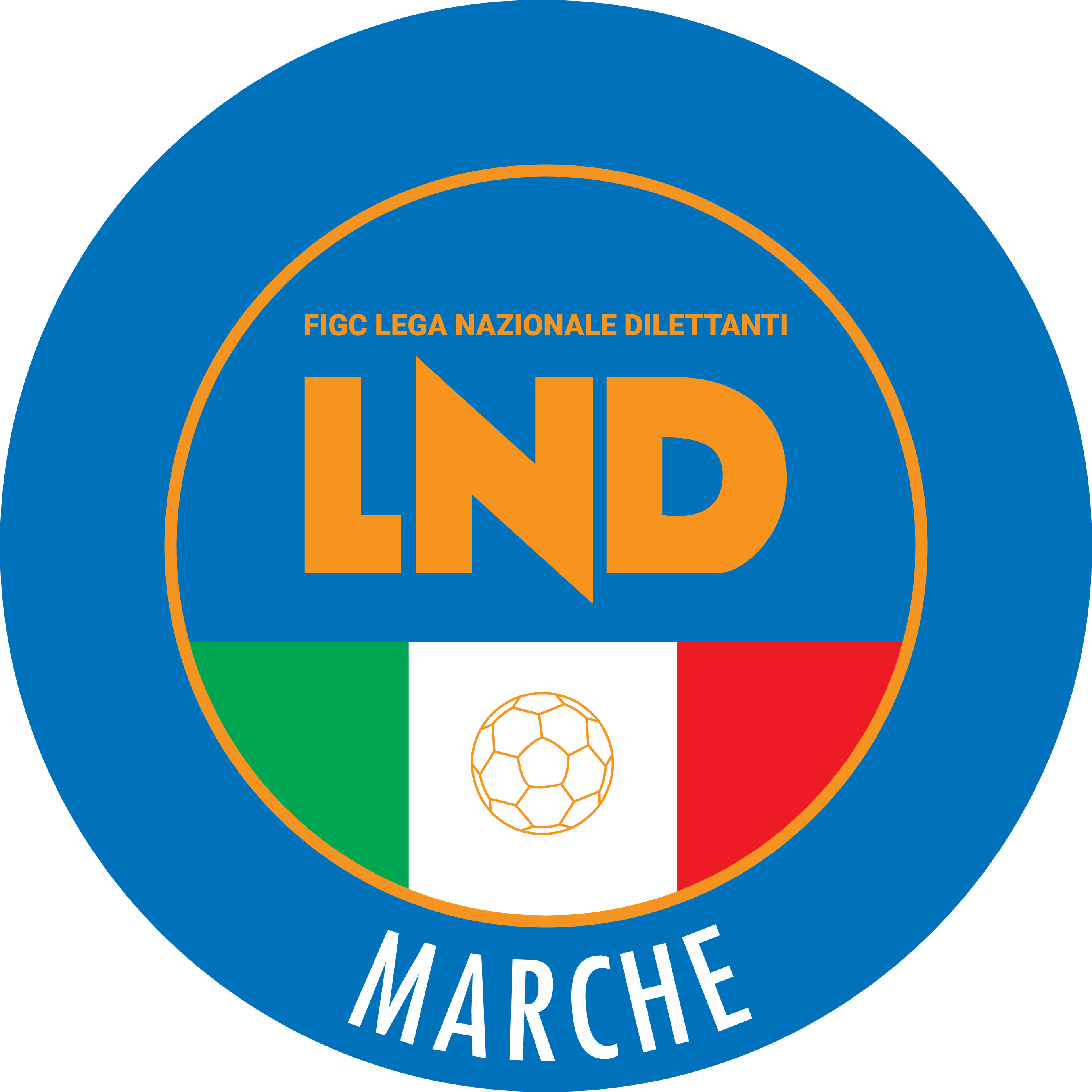 Federazione Italiana Giuoco CalcioLega Nazionale DilettantiCOMITATO REGIONALE MARCHEVia Schiavoni, snc - 60131 ANCONACENTRALINO: 071 285601 - FAX: 071 28560403sito internet: marche.lnd.ite-mail: c5marche@lnd.itpec: marche@pec.figcmarche.itStagione Sportiva 2019/2020Comunicato Ufficiale N° 08 del 06/09/2019Stagione Sportiva 2019/2020Comunicato Ufficiale N° 08 del 06/09/2019Squadra 1Squadra 2A/RData/OraImpiantoLocalita' ImpiantoIndirizzo ImpiantoACLI MANTOVANI CALCIO A 5BAYER CAPPUCCINIA20/09/2019 21:15"PALAMASSIMO GALEAZZI"ANCONAVIA MADRE TERESA DI CALCUTTASquadra 1Squadra 2A/RData/OraImpiantoLocalita' ImpiantoIndirizzo ImpiantoCANTINE RIUNITE CSIRECANATI CALCIO A 5A20/09/2019 21:45PALASPORT "GIULIO CHIERICI"TOLENTINOVIA DELLA REPUBBLICASquadra 1Squadra 2A/RData/OraImpiantoLocalita' ImpiantoIndirizzo ImpiantoS.ORSO 1980LF JESINA FEMMINILEA21/09/2019 18:30C.COPERTO C.TENNIS LA TRAVEFANOVIA VILLA TOMBARISquadra 1Squadra 2A/RData/OraImpiantoLocalita' ImpiantoIndirizzo ImpiantoSAN MICHELEPIANDIROSEA20/09/2019 18:30PAL.COM. S.MICHELE AL FIUMEMONDAVIOVIA LORETOPIANDIROSESAN MICHELER27/09/2019 21:15PALAZZETTO DELLO SPORTSANT'IPPOLITOVIA ROMA, SNCSquadra 1Squadra 2A/RData/OraImpiantoLocalita' ImpiantoIndirizzo ImpiantoFUTSAL POTENZA PICENACANDIA BARACCOLA ASPIOA21/09/2019 18:00PALESTRA G. LEOPARDIPOTENZA PICENAVIA DELLO SPORTSquadra 1Squadra 2A/RData/OraImpiantoLocalita' ImpiantoIndirizzo ImpiantoRECANATI CALCIO A 5ACLI VILLA MUSONEA21/09/2019 15:30CENTRO SPORTIVO RECANATESERECANATIVIA ALDO MOROACLI VILLA MUSONERECANATI CALCIO A 5R28/09/2019 15:30PALLONE GEODETICOSIROLOFRAZIONE COPPO VIA FORMASquadra 1Squadra 2A/RData/OraImpiantoLocalita' ImpiantoIndirizzo ImpiantoU.MANDOLESI CALCIOACLI MANTOVANI CALCIO A 5A22/09/2019 18:00CAMPO C/5 "MANDOLESI"- COPERTPORTO SAN GIORGIOVIA DELLE REGIONI, 8ACLI MANTOVANI CALCIO A 5U.MANDOLESI CALCIOR28/09/2019 15:30"PALAMASSIMO GALEAZZI"ANCONAVIA MADRE TERESA DI CALCUTTASquadra 1Squadra 2A/RData/OraImpiantoLocalita' ImpiantoIndirizzo ImpiantoCASENUOVEFUTSAL FBCA21/09/2019 16:00PALLONE PRESSOSTATICOOSIMOFRAZ. CASENUOVE DI OSIMOFUTSAL FBCCASENUOVER28/09/2019 17:00CAMPO SCOPERTO "GREEN PLANET"TOLENTINOVIA ABBADIA DI FIASTRASquadra 1Squadra 2A/RData/OraImpiantoLocalita' ImpiantoIndirizzo ImpiantoREAL S.COSTANZO CALCIO 5CALCIO A 5 CORINALDOA21/09/2019 15:30PALESTRA COMUNALESAN COSTANZOVIA DELLA SANTA SELVINOSquadra 1Squadra 2A/RData/OraImpiantoLocalita' ImpiantoIndirizzo ImpiantoPIETRALACROCE 73OLYMPIA FANO C5A21/09/2019 15:30PALASCHERMAANCONAVIA MONTEPELAGOOLYMPIA FANO C5PIETRALACROCE 73R28/09/2019 15:30CAMPO SCOPERTO NÂ°3FANOVIA D.ALIGHIERISquadra 1Squadra 2A/RData/OraImpiantoLocalita' ImpiantoIndirizzo ImpiantoAUDAX 1970 S.ANGELOCASTELBELLINO CALCIO A 5A21/09/2019 18:45PALLONE GEODETICO CAMPO NÂ°1SENIGALLIAVIA CELLINI, 13CASTELBELLINO CALCIO A 5AUDAX 1970 S.ANGELOR28/09/2019 15:30PALASPORT "MARTARELLI"CASTELBELLINOVIA TOBAGI STAZ. CASTELBELLINOSquadra 1Squadra 2A/RData/OraImpiantoLocalita' ImpiantoIndirizzo ImpiantoSPORTLANDCERRETO D ESI C5 A.S.D.A21/09/2019 15:30CAMPO SCOPERTO NÂ°3FANOVIA D.ALIGHIERICERRETO D ESI C5 A.S.D.SPORTLANDR29/09/2019 11:00PALACARIFAC DI CERRETO D'ESICERRETO D'ESIVIA VERDISquadra 1Squadra 2A/RData/OraImpiantoLocalita' ImpiantoIndirizzo ImpiantoFUTSAL POTENZA PICENARECANATI CALCIO A 5A22/09/2019 10:30PALESTRA G. LEOPARDIPOTENZA PICENAVIA DELLO SPORTSquadra 1Squadra 2A/RData/OraImpiantoLocalita' ImpiantoIndirizzo ImpiantoMONTELUPONE CALCIO A 5CANTINE RIUNITE CSIA21/09/2019 18:30TENSOSTRUTTURA CALCIO A 5MONTELUPONEVIA ALESSANDRO MANZONISquadra 1Squadra 2A/RData/OraImpiantoLocalita' ImpiantoIndirizzo ImpiantoDINAMIS 1990CAMPOCAVALLOA21/09/2019 17:00PALASPORT "BADIALI"FALCONARA MARITTIMAVIA DELLO STADIOSquadra 1Squadra 2A/RData/OraImpiantoLocalita' ImpiantoIndirizzo ImpiantoACLI VILLA MUSONEAMICI DEL CENTROSOCIO SP.A21/09/2019 15:30CAMPO SCOPERTOLORETOVIA ROSARIO VILLA MUSONEGIORNOMATTINOPOMERIGGIOLunedìchiuso15.00 – 17,00Martedì10.00 – 12.00chiusoMercoledìchiuso15.00 – 17.00Giovedì10.00 – 12.00chiusoVenerdìchiuso15.00 – 17.00Il Responsabile Regionale Calcio a Cinque(Marco Capretti)Il Presidente(Paolo Cellini)